ANEXO I - FICHA DE INSCRIÇÃO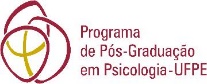 Processo seletivo PPGPsi/UFPEDADOS GERAIS DO/A CANDIDATO/A(1) Nome social: A Portaria Normativa Nº 03, de 23/03/2015, da UFPE determina a inclusão do nome social das pessoas que se autodenominam travestis, transexuais, transgêneros e intersexuais nos registros acadêmicos da graduação, pós-graduação e extensão  na UFPE, entendendo por nome social aquele pelo qual as pessoas travestis, transexuais, transgêneros e intersexual se autodenominam e escolhem ser reconhecidas, identificadas e denominadas no seu meio social.FORMAÇÃO ACADÊMICA E ATUAÇÃO PROFISSIONAL INFORMAÇÕES SOBRE PROCESSO SELETIVODeclaro ter conhecimento das normas estabelecidas para a seleção de candidatos/as aos cursos do Programa de Pós- Graduação em Psicologia da UFPE e aceito submeter-me a elas.Recife, 	de 	de ______	Assinatura:  	Nome de registro civilNome de registro civilNome de registro civilNome de registro civilNome social (1)Nome social (1)Nome social (1)Nome social (1)Data de nascimento:Data de nascimento:Data de nascimento:Data de nascimento:Cidade de nascimento:Cidade de nascimento:Cidade de nascimento:Cidade de nascimento:Cidade de nascimento:PassaporteApenas para candidatos/as estrangeiros/asApenas para candidatos/as estrangeiros/asApenas para candidatos/as estrangeiros/asApenas para candidatos/as estrangeiros/asApenas para candidatos/as estrangeiros/asApenas para candidatos/as estrangeiros/asApenas para candidatos/as estrangeiros/asApenas para candidatos/as estrangeiros/asApenas para candidatos/as estrangeiros/asApenas para candidatos/as estrangeiros/asApenas para candidatos/as estrangeiros/asApenas para candidatos/as estrangeiros/asApenas para candidatos/as estrangeiros/asApenas para candidatos/as estrangeiros/asCPF NºRG NºÓrgão emissor:Órgão emissor:Órgão emissor:Data/emissão:EndereçoCEPCidadeCidadeEstadoTelefone de contato:Telefone de contato:Telefone de contato:E-mail:E-mail:Cor ou raça:Cor ou raça:Cor ou raça:(   ) Preta     (   ) Parda   (  ) Indígena  (   )  Branca  (   ) Preta     (   ) Parda   (  ) Indígena  (   )  Branca  (   ) Preta     (   ) Parda   (  ) Indígena  (   )  Branca  (   ) Preta     (   ) Parda   (  ) Indígena  (   )  Branca  (   ) Preta     (   ) Parda   (  ) Indígena  (   )  Branca  (   ) Preta     (   ) Parda   (  ) Indígena  (   )  Branca  (   ) Preta     (   ) Parda   (  ) Indígena  (   )  Branca  (   ) Preta     (   ) Parda   (  ) Indígena  (   )  Branca  (   ) Preta     (   ) Parda   (  ) Indígena  (   )  Branca  (   ) Preta     (   ) Parda   (  ) Indígena  (   )  Branca  (   ) Preta     (   ) Parda   (  ) Indígena  (   )  Branca  (   ) Preta     (   ) Parda   (  ) Indígena  (   )  Branca  Reserva de cota para negros/asReserva de cota para negros/asReserva de cota para negros/asReserva de cota para negros/asReserva de cota para negros/as(  ) Sim (   ) Não  (  ) Sim (   ) Não  (  ) Sim (   ) Não  (  ) Sim (   ) Não  (  ) Sim (   ) Não  (  ) Sim (   ) Não  (  ) Sim (   ) Não  (  ) Sim (   ) Não  (  ) Sim (   ) Não  (  ) Sim (   ) Não  Vaga suplementarVaga suplementar(  ) Sim (  ) Não  (  ) Sim (  ) Não  (  ) Sim (  ) Não  (  ) Sim (  ) Não  CategoriaCategoriaCategoria(  ) Indígena    (  ) Pessoa com deficiência (  ) Funcionário/a da UFPE(  ) Indígena    (  ) Pessoa com deficiência (  ) Funcionário/a da UFPE(  ) Indígena    (  ) Pessoa com deficiência (  ) Funcionário/a da UFPE(  ) Indígena    (  ) Pessoa com deficiência (  ) Funcionário/a da UFPE(  ) Indígena    (  ) Pessoa com deficiência (  ) Funcionário/a da UFPE(  ) Indígena    (  ) Pessoa com deficiência (  ) Funcionário/a da UFPERequer acompanhamento especial para candidato/a com deficiênciaRequer acompanhamento especial para candidato/a com deficiênciaRequer acompanhamento especial para candidato/a com deficiênciaRequer acompanhamento especial para candidato/a com deficiênciaRequer acompanhamento especial para candidato/a com deficiênciaRequer acompanhamento especial para candidato/a com deficiênciaRequer acompanhamento especial para candidato/a com deficiênciaRequer acompanhamento especial para candidato/a com deficiênciaRequer acompanhamento especial para candidato/a com deficiênciaRequer acompanhamento especial para candidato/a com deficiênciaRequer acompanhamento especial para candidato/a com deficiênciaRequer acompanhamento especial para candidato/a com deficiência(  )  Sim  (  )  Não(  )  Sim  (  )  Não(  )  Sim  (  )  NãoTipo de atendimento necessário:Tipo de atendimento necessário:Tipo de atendimento necessário:Tipo de atendimento necessário:Tipo de atendimento necessário:ISENÇÃO PARA INSCRIÇÃOISENÇÃO PARA INSCRIÇÃO(  ) Não tem interesse(  ) Beneficiário do cadastro único para os programas sociais do governo federal (  ) Servidores ativos e inativos da ufpe (técnicos administrativos, docentes e professor substituto(  ) Discente concluinte regularmente matriculado de curso de graduação ou de mestrado da UFPE(  ) Não tem interesse(  ) Beneficiário do cadastro único para os programas sociais do governo federal (  ) Servidores ativos e inativos da ufpe (técnicos administrativos, docentes e professor substituto(  ) Discente concluinte regularmente matriculado de curso de graduação ou de mestrado da UFPE(  ) Não tem interesse(  ) Beneficiário do cadastro único para os programas sociais do governo federal (  ) Servidores ativos e inativos da ufpe (técnicos administrativos, docentes e professor substituto(  ) Discente concluinte regularmente matriculado de curso de graduação ou de mestrado da UFPE(  ) Não tem interesse(  ) Beneficiário do cadastro único para os programas sociais do governo federal (  ) Servidores ativos e inativos da ufpe (técnicos administrativos, docentes e professor substituto(  ) Discente concluinte regularmente matriculado de curso de graduação ou de mestrado da UFPE(  ) Não tem interesse(  ) Beneficiário do cadastro único para os programas sociais do governo federal (  ) Servidores ativos e inativos da ufpe (técnicos administrativos, docentes e professor substituto(  ) Discente concluinte regularmente matriculado de curso de graduação ou de mestrado da UFPE(  ) Não tem interesse(  ) Beneficiário do cadastro único para os programas sociais do governo federal (  ) Servidores ativos e inativos da ufpe (técnicos administrativos, docentes e professor substituto(  ) Discente concluinte regularmente matriculado de curso de graduação ou de mestrado da UFPE(  ) Não tem interesse(  ) Beneficiário do cadastro único para os programas sociais do governo federal (  ) Servidores ativos e inativos da ufpe (técnicos administrativos, docentes e professor substituto(  ) Discente concluinte regularmente matriculado de curso de graduação ou de mestrado da UFPE(  ) Não tem interesse(  ) Beneficiário do cadastro único para os programas sociais do governo federal (  ) Servidores ativos e inativos da ufpe (técnicos administrativos, docentes e professor substituto(  ) Discente concluinte regularmente matriculado de curso de graduação ou de mestrado da UFPE(  ) Não tem interesse(  ) Beneficiário do cadastro único para os programas sociais do governo federal (  ) Servidores ativos e inativos da ufpe (técnicos administrativos, docentes e professor substituto(  ) Discente concluinte regularmente matriculado de curso de graduação ou de mestrado da UFPE(  ) Não tem interesse(  ) Beneficiário do cadastro único para os programas sociais do governo federal (  ) Servidores ativos e inativos da ufpe (técnicos administrativos, docentes e professor substituto(  ) Discente concluinte regularmente matriculado de curso de graduação ou de mestrado da UFPE(  ) Não tem interesse(  ) Beneficiário do cadastro único para os programas sociais do governo federal (  ) Servidores ativos e inativos da ufpe (técnicos administrativos, docentes e professor substituto(  ) Discente concluinte regularmente matriculado de curso de graduação ou de mestrado da UFPE(  ) Não tem interesse(  ) Beneficiário do cadastro único para os programas sociais do governo federal (  ) Servidores ativos e inativos da ufpe (técnicos administrativos, docentes e professor substituto(  ) Discente concluinte regularmente matriculado de curso de graduação ou de mestrado da UFPE(  ) Não tem interesse(  ) Beneficiário do cadastro único para os programas sociais do governo federal (  ) Servidores ativos e inativos da ufpe (técnicos administrativos, docentes e professor substituto(  ) Discente concluinte regularmente matriculado de curso de graduação ou de mestrado da UFPECURSOU GRADUAÇÃO EM:Especificar o cursoEspecificar o cursoEspecificar o cursoEspecificar o cursoEspecificar o cursoEspecificar o cursoEspecificar o cursoInstituição:Ano de conclusão:CURSOU MESTRADO EM:Especificar o cursoEspecificar o cursoEspecificar o cursoEspecificar o cursoEspecificar o cursoEspecificar o cursoEspecificar o cursoInstituição:Ano de conclusão:Possui vínculo empregatício atualmente?Possui vínculo empregatício atualmente?Possui vínculo empregatício atualmente?(  ) Sim  (  ) Não (  ) Sim  (  ) Não Qual?Qual?É docente em instituição de ensino?É docente em instituição de ensino?(  ) Sim  (  ) Não (  ) Sim  (  ) Não Qual?Qual?Deseja solicitar bolsa ao Programa?Deseja solicitar bolsa ao Programa?(  ) Sim  (  ) Não (  ) Sim  (  ) Não (*) Estou ciente que a aprovação e classificação não implicará na garantia de bolsa(*) Estou ciente que a aprovação e classificação não implicará na garantia de bolsa(*) Estou ciente que a aprovação e classificação não implicará na garantia de bolsa(*) Estou ciente que a aprovação e classificação não implicará na garantia de bolsaCurso para  o qual está se inscrevendoCurso para  o qual está se inscrevendo(  ) Mestrado	(   ) DoutoradoLinha de pesquisa(  ) Processos Básicos em Psicologia e Neurociências (se aplica apenas ao Mestrado)(  ) Processos Sociointerativos e Desenvolvimento Humano (Mestrado ou Doutorado)(  ) Processos Psicossociais, Poder e Práticas Coletivas (Mestrado ou Doutorado)(  ) Processos Básicos em Psicologia e Neurociências (se aplica apenas ao Mestrado)(  ) Processos Sociointerativos e Desenvolvimento Humano (Mestrado ou Doutorado)(  ) Processos Psicossociais, Poder e Práticas Coletivas (Mestrado ou Doutorado)Possibilidades de orientaçãoInserir nomes de 2 a 3 docentes do PPGPsi/UFPE que, na sua avaliação, poderiam orientar seu trabalho. Essa opção, porém, não implica necessariamente na indicação de orientador/a. Recomendamos que visite o currículo Lattes dos/as docentes para conhecer sua produção e seu campo de interesse temáticos e teóricos.Inserir nomes de 2 a 3 docentes do PPGPsi/UFPE que, na sua avaliação, poderiam orientar seu trabalho. Essa opção, porém, não implica necessariamente na indicação de orientador/a. Recomendamos que visite o currículo Lattes dos/as docentes para conhecer sua produção e seu campo de interesse temáticos e teóricos.Título do pré- projeto